Hier Text eingeben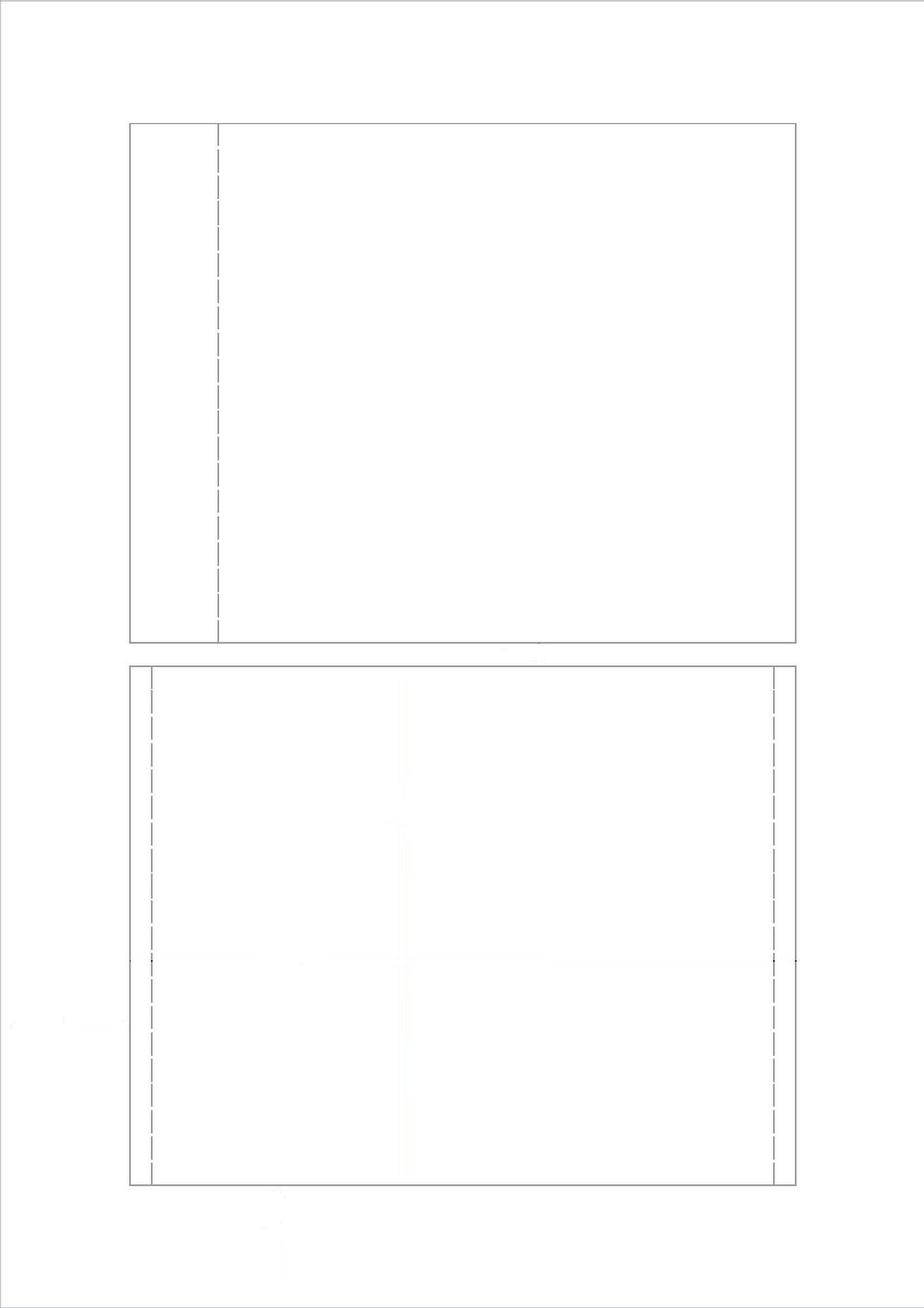 Insert text here